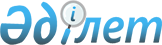 О внесении изменений в решение Сайрамского районного маслихата от 22 декабря 2016 года № 10-62/VІ "О районном бюджете на 2017-2019 годы"
					
			С истёкшим сроком
			
			
		
					Решение Сайрамского районного маслихата Южно-Казахстанской области от 29 июня 2017 года № 16-110/VI. Зарегистрировано Департаментом юстиции Южно-Казахстанской области 30 июня 2017 года № 4134. Срок действия решения - до 1 января 2018 года
      В соответствии с пунктом 1 статьи 109 Бюджетного кодекса Республики Казахстан от 4 декабря 2008 года и подпунктом 1) пункта 1 статьи 6 Закона Республики Казахстан от 23 января 2001 года "О местном государственном управлении и самоуправлении в Республике Казахстан", Сайрамский районный маслихат РЕШИЛ: 
      1. Внести в решение Сайрамского районного маслихата от 22 декабря 2016 года № 10-62/VІ "О районном бюджете на 2017-2019 годы" (зарегистрированного в Реестре государственной регистрации нормативных правовых актов за № 3945, опубликованного 6 января 2017 года в газете "Пульс Сайрама" и в Эталонном контрольном банке нормативных правовых актов Республики Казахстан в электронном виде 17 января 2017 года) следующие изменения:
      пункт 1 изложить в следующей редакции:
      "1. Утвердить районный бюджет Сайрамского района на 2017-2019 годы, согласно приложениям 1, 2 и 3 соответственно, в том числе на 2017 год в следующих объемах:
      1) доходы – 26 445 487 тысяч тенге, в том числе по:
      налоговым поступлениям – 3 045 683 тысяч тенге;
      неналоговым поступлениям – 17 661 тысяч тенге;
      поступлениям от продажи основного капитала – 90 000 тысяч тенге;
      поступлениям трансфертов – 23 292 143 тысяч тенге;
      2) затраты – 26 661 977 тысяч тенге;
      3) чистое бюджетное кредитование – 1 508 тысяч тенге, в том числе:
      бюджетные кредиты – 17 017 тысяч тенге;
      погашение бюджетных кредитов – 15 509 тысяч тенге;
      4) сальдо по операциям с финансовыми активами – 0, в том числе:
      приобретение финансовых активов – 0;
      поступление от продажи финансовых активов государства – 0;
      5) дефицит бюджета – - 217 998 тысяч тенге;
      6) финансирование дефицита бюджета –217 998 тысяч тенге, в том числе:
      поступление займов – 17 017 тысяч тенге;
      погашение займов – 15 509 тысяч тенге;
      используемые остатки бюджетных средств – 216 490 тысяч тенге.".
      Приложение 1 указанному решению изложить в новой редакции согласно приложению 1 к настоящему решению.
      2. Настоящее решение вводится в действие с 1 января 2017 года. Районный бюджет на 2017 год
					© 2012. РГП на ПХВ «Институт законодательства и правовой информации Республики Казахстан» Министерства юстиции Республики Казахстан
				
      Председатель сессии

С.Мирзаев

      Секретарь районного

      маслихата

Ж.Сулейменов
Приложение 1 к решению
Сайрамского районного маслихата
от 29 июня 2017 года № 16-110/VIПриложение 1 к решению
Сайрамского районного маслихата
от 22 декабря 2016 года № 10-62/VI
Категория
Категория
Категория
Категория
Сумма, тысяч тенге
Класс
Класс
Класс
Сумма, тысяч тенге
Подкласс
Подкласс
Сумма, тысяч тенге
Наименование
Сумма, тысяч тенге
1
2
3
1. Доходы
26445487
1
Налоговые поступления
3045683
01
Подоходный налог
878631
2
Индивидуальный подоходный налог
878631
03
Социальный налог
603407
1
Социальный налог
603407
04
Hалоги на собственность
1414780
1
Hалоги на имущество
1135577
3
Земельный налог
34357
4
Hалог на транспортные средства
242525
5
Единый земельный налог
2321
05
Внутренние налоги на товары, работы и услуги
108748
2
Акцизы
43295
3
Поступления за использование природных и других ресурсов
7146
4
Сборы за ведение предпринимательской и профессиональной деятельности
57926
5
Налог на игорный бизнес
381
07
Прочие налоги
1718
1
Прочие налоги
1718
08
Обязательные платежи, взимаемые за совершение юридически значимых действий и (или) выдачу документов уполномоченными на то государственными органами или должностными лицами
38399
1
Государственная пошлина
38399
2
Неналоговые поступления
17661
01
Доходы от государственной собственности
9529
1
Поступления части чистого дохода государственных предприятий
1178
5
Доходы от аренды имущества, находящегося в государственной собственности
8351
06
Прочие неналоговые поступления
8132
1
Прочие неналоговые поступления
8132
3
Поступления от продажи основного капитала
90000
03
Продажа земли и нематериальных активов
90000
1
Продажа земли
90000
4
Поступления трансфертов 
23292143
02
Трансферты из вышестоящих органов государственного управления
23292143
2
Трансферты из областного бюджета
23292143
Функциональная группа 
Функциональная группа 
Функциональная группа 
Функциональная группа 
Функциональная группа 
Сумма, тысяч тенге
Функциональная подгруппа
Функциональная подгруппа
Функциональная подгруппа
Функциональная подгруппа
Сумма, тысяч тенге
Администратор бюджетных программ
Администратор бюджетных программ
Администратор бюджетных программ
Сумма, тысяч тенге
Программа
Программа
Сумма, тысяч тенге
Наименование 
Сумма, тысяч тенге
2. Затраты
26661977
01
Государственные услуги общего характера
616298
1
Представительные, исполнительные и другие органы, выполняющие общие функции государственного управления
561084
112
Аппарат маслихата района (города областного значения)
33073
001
Услуги по обеспечению деятельности маслихата района (города областного значения)
22191
003
Капитальные расходы государственного органа
10882
122
Аппарат акима района (города областного значения)
132962
001
Услуги по обеспечению деятельности акима района (города областного значения)
119694
003
Капитальные расходы государственного органа
13268
123
Аппарат акима района в городе, города районного значения, поселка, села, сельского округа
395049
001
Услуги по обеспечению деятельности акима района в городе, города районного значения, поселка, села, сельского округа
272409
022
Капитальные расходы государственного органа
118140
032
Капитальные расходы подведомственных государственных учреждений и организаций
4500
2
Финансовая деятельность
5261
459
Отдел экономики и финансов района (города областного значения)
5261
003
Проведение оценки имущества в целях налогообложения
3424
010
Приватизация, управление коммунальным имуществом, постприватизационная деятельность и регулирование споров, связанных с этим
1837
9
Прочие государственные услуги общего характера
49953
459
Отдел экономики и финансов района (города областного значения)
49953
001
Услуги по реализации государственной политики в области формирования и развития экономической политики, государственного планирования, исполнения бюджета и управления коммунальной собственностью района (города областного значения)
45046
015
Капитальные расходы государственного органа
4907
02
Оборона
66675
1
Военные нужды
30846
122
Аппарат акима района (города областного значения)
30846
005
Мероприятия в рамках исполнения всеобщей воинской обязанности
30846
2
Организация работы по чрезвычайным ситуациям
35829
122
Аппарат акима района (города областного значения)
35829
006
Предупреждение и ликвидация чрезвычайных ситуаций масштаба района (города областного значения)
35604
007
Мероприятия по профилактике и тушению степных пожаров районного (городского) масштаба, а также пожаров в населенных пунктах, в которых не созданы органы государственной противопожарной службы
227
03
Общественный порядок, безопасность, правовая, судебная, уголовно-исполнительная деятельность
27537
9
Прочие услуги в области общественного порядка и безопасности
27537
485
Отдел пассажирского транспорта и автомобильных дорог района (города областного значения)
27537
021
Обеспечение безопасности дорожного движения в населенных пунктах
27537
04
Образование
19070223
1
Дошкольное воспитание и обучение
2605967
123
Аппарат акима района в городе, города районного значения, поселка, села, сельского округа
199367
004
Обеспечение деятельности организаций дошкольного воспитания и обучения
199367
464
Отдел образования района (города областного значения)
2406600
009
Обеспечение деятельности организаций дошкольного воспитания и обучения
91613
040
Реализация государственного образовательного заказа в дошкольных организациях образования
2314987
2
Начальное, основное среднее и общее среднее образование
15336242
123
Аппарат акима района в городе, города районного значения, поселка, села, сельского округа
7236
005
Организация бесплатного подвоза учащихся до школы и обратно в сельской местности
7236
464
Отдел образования района (города областного значения)
11741342
003
Общеобразовательное обучение
11612041
006
Дополнительное образование для детей
129301
467
Отдел строительства района (города областного значения)
3587664
024
Строительство и реконструкция объектов начального, основного среднего и общего среднего образования
3587664
4
Техническое и профессиональное, послесреднее образование
131476
464
Отдел образования района (города областного значения)
131476
018
Организация профессионального обучения
131476
9
Прочие услуги в области образования
996538
464
Отдел образования района (города областного значения)
996538
001
Услуги по реализации государственной политики на местном уровне в области образования 
19188
005
Приобретение и доставка учебников, учебно-методических комплексов для государственных учреждений образования района (города областного значения)
419425
012
Капитальные расходы государственного органа
4463
015
Ежемесячные выплаты денежных средств опекунам (попечителям) на содержание ребенка-сироты (детей-сирот), и ребенка (детей), оставшегося без попечения родителей
24510
022
Выплата единовременных денежных средств казахстанским гражданам, усыновившим (удочерившим) ребенка (детей)-сироту и ребенка (детей), оставшегося без попечения родителей
511
067
Капитальные расходы подведомственных государственных учреждений и организаций
528441
06
Социальная помощь и социальное обеспечение
1356543
1
Социальное обеспечение
559181
451
Отдел занятости и социальных программ района (города областного значения)
548393
005
Государственная адресная социальная помощь
3113
016
Государственные пособия на детей до 18 лет
141969
025
Внедрение обусловленной денежной помощи по проекту Өрлеу
403311
464
Отдел образования района (города областного значения)
10788
030
Содержание ребенка (детей), переданного патронатным воспитателям
10788
2
Социальная помощь
666913
451
Отдел занятости и социальных программ района (города областного значения)
639387
002
Программа занятости
329025
004
Оказание социальной помощи на приобретение топлива специалистам здравоохранения, образования, социального обеспечения, культуры, спорта и ветеринарии в сельской местности в соответствии с законодательством Республики Казахстан
8611
006
Оказание жилищной помощи
17000
007
Социальная помощь отдельным категориям нуждающихся граждан по решениям местных представительных органов
63280
010
Материальное обеспечение детей-инвалидов, воспитывающихся и обучающихся на дому
3268
014
Оказание социальной помощи нуждающимся гражданам на дому
112929
017
Обеспечение нуждающихся инвалидов обязательными гигиеническими средствами и предоставление услуг специалистами жестового языка, индивидуальными помощниками в соответствии с индивидуальной программой реабилитации инвалида
33885
023
Обеспечение деятельности центров занятости населения
71389
464
Отдел образования района (города областного значения)
27526
008
Социальная поддержка обучающихся и воспитанников организаций образования очной формы обучения в виде льготного проезда на общественном транспорте (кроме такси) по решению местных представительных органов
27526
9
Прочие услуги в области социальной помощи и социального обеспечения
130449
451
Отдел занятости и социальных программ района (города областного значения)
130449
001
Услуги по реализации государственной политики на местном уровне в области обеспечения занятости и реализации социальных программ для населения
62670
011
Оплата услуг по зачислению, выплате и доставке пособий и других социальных выплат
4447
021
Капитальные расходы государственного органа
8996
050
Реализация Плана мероприятий по обеспечению прав и улучшению качества жизни инвалидов в Республике Казахстан на 2012 – 2018 годы
54336
07
Жилищно-коммунальное хозяйство
2086700
1
Жилищное хозяйство
774774
467
Отдел строительства района (города областного значения)
747139
003
Проектирование и (или) строительство, реконструкция жилья коммунального жилищного фонда
15216
004
Проектирование, развитие, обустройство и (или) приобретение инженерно-коммуникационной инфраструктуры
731923
497
Отдел жилищно-коммунального хозяйства района (города областного значения)
27635
001
Услуги по реализации государственной политики на местном уровне в области жилищно-коммунального хозяйства
26457
003
Капитальные расходы государственного органа
600
049
Проведение энергетического аудита многоквартирных жилых домов
578
2
Коммунальное хозяйство
998100
497
Отдел жилищно-коммунального хозяйства района (города областного значения)
998100
016
Функционирование системы водоснабжения и водоотведения
13299
018
Развитие коммунального хозяйства
542286
058
Развитие системы водоснабжения и водоотведения в сельских населенных пунктах
442515
3
Благоустройство населенных пунктов
313826
497
Отдел жилищно-коммунального хозяйства района (города областного значения)
313826
025
Освещение улиц в населенных пунктах
34862
035
Благоустройство и озеленение населенных пунктов
278964
08
Культура, спорт, туризм и информационное пространство
744728
1
Деятельность в области культуры
156629
123
Аппарат акима района в городе, города районного значения, поселка, села, сельского округа
21904
006
Поддержка культурно-досуговой работы на местном уровне
21904
455
Отдел культуры и развития языков района (города областного значения)
134725
003
Поддержка культурно-досуговой работы
134725
2
Спорт
406149
465
Отдел физической культуры и спорта района (города областного значения)
302075
001
Услуги по реализации государственной политики на местном уровне в сфере физической культуры и спорта
9669
004
Капитальные расходы государственного органа
600
005
Развитие массового спорта и национальных видов спорта 
263695
006
Проведение спортивных соревнований на районном (города областного значения) уровне
4520
007
Подготовка и участие членов сборных команд района (города областного значения) по различным видам спорта на областных спортивных соревнованиях
23591
467
Отдел строительства района (города областного значения)
104074
008
Развитие объектов спорта и туризма
104074
3
Информационное пространство
123137
455
Отдел культуры и развития языков района (города областного значения)
97410
006
Функционирование районных (городских) библиотек
88571
007
Развитие государственного языка и других языков народа Казахстана
8839
456
Отдел внутренней политики района (города областного значения)
25727
002
Услуги по проведению государственной информационной политики
25727
9
Прочие услуги по организации культуры, спорта, туризма и информационного пространства
58813
455
Отдел культуры и развития языков района (города областного значения)
16831
001
Услуги по реализации государственной политики на местном уровне в области развития языков и культуры
11385
010
Капитальные расходы государственного органа
4557
032
Капитальные расходы подведомственных государственных учреждений и организаций
889
456
Отдел внутренней политики района (города областного значения)
41982
001
Услуги по реализации государственной политики на местном уровне в области информации, укрепления государственности и формирования социального оптимизма граждан
26704
003
Реализация мероприятий в сфере молодежной политики
13768
006
Капитальные расходы государственного органа
1070
032
Капитальные расходы подведомственных государственных учреждений и организаций
440
09
Топливно-энергетический комплекс и недропользование
1119414
9
Прочие услуги в области топливно-энергетического комплекса и недропользования
1119414
497
Отдел жилищно-коммунального хозяйства района (города областного значения)
1119414
038
Развитие газотранспортной системы 
1119414
10
Сельское, водное, лесное, рыбное хозяйство, особо охраняемые природные территории, охрана окружающей среды и животного мира, земельные отношения
254358
1
Сельское хозяйство
234034
462
Отдел сельского хозяйства района (города областного значения)
35440
001
Услуги по реализации государственной политики на местном уровне в сфере сельского хозяйства
35222
006
Капитальные расходы государственного органа
218
473
Отдел ветеринарии района (города областного значения)
198594
001
Услуги по реализации государственной политики на местном уровне в сфере ветеринарии
26532
003
Капитальные расходы государственного органа
4557
006
Организация санитарного убоя больных животных 
2145
007
Организация отлова и уничтожения бродячих собак и кошек
5568
008
Возмещение владельцам стоимости изымаемых и уничтожаемых больных животных, продуктов и сырья животного происхождения
12516
009
Проведение ветеринарных мероприятий по энзоотическим болезням животных
29837
011
Проведение противоэпизоотических мероприятий
117439
6
Земельные отношения
15089
463
Отдел сельского хозяйства и земельных отношений района (города областного значения)
15089
001
Услуги по реализации государственной политики в области регулирования земельных отношений на территории района (города областного значения)
7307
006
Землеустройство, проводимое при установлении границ районов, городов областного значения, районного значения, сельских округов, поселков, сел
7400
007
Капитальные расходы государственного органа
382
9
Прочие услуги в области сельского, водного, лесного, рыбного хозяйства, охраны окружающей среды и земельных отношений
5235
462
Отдел сельского хозяйства района (города областного значения)
5235
099
Реализация мер по оказанию социальной поддержки специалистов
5235
11
Промышленность, архитектурная, градостроительная и строительная деятельность
87378
2
Архитектурная, градостроительная и строительная деятельность
87378
467
Отдел строительства района (города областного значения)
24897
001
Услуги по реализации государственной политики в области строительства, архитектуры и градостроительства на местном уровне
20340
017
Капитальные расходы государственного органа
4557
468
Отдел архитектуры и градостроительства района (города областного значения)
62481
001
Услуги по реализации государственной политики в области архитектуры и градостроительства на местном уровне 
13659
003
Разработка схем градостроительного развития территории района и генеральных планов населенных пунктов
44305
004
Капитальные расходы государственного органа
4517
12
Транспорт и коммуникации
751224
1
Автомобильный транспорт
732551
485
Отдел жилищно-коммунального хозяйства, пассажирского транспорта и автомобильных дорог района (города областного значения)
732551
023
Обеспечение функционирования автомобильных дорог
544831
045
Капитальный и средний ремонт автомобильных дорог районного значения и улиц населенных пунктов
187720
9
Прочие услуги в сфере транспорта и коммуникаций
18673
485
Отдел пассажирского транспорта и автомобильных дорог района (города областного значения)
18673
001
Услуги по реализации государственной политики на местном уровне в области пассажирского транспорта и автомобильных дорог 
14121
003
Капитальные расходы государственного органа
4552
13
Прочие
182283
3
Поддержка предпринимательской деятельности и защита конкуренции
23337
469
Отдел предпринимательства района (города областного значения)
23337
001
Услуги по реализации государственной политики на местном уровне в области развития предпринимательства и промышленности 
18968
004
Капитальные расходы государственного органа
4369
9
Прочие
158946
459
Отдел экономики и финансов района (города областного значения)
63969
008
Разработка или корректировка, а также проведение необходимых экспертиз технико-экономических обоснований местных бюджетных инвестиционных проектов и конкурсных документаций проектов государственно-частного партнерства, концессионных проектов, консультативное сопровождение проектов государственно-частного партнерства и концессионных проектов
2969
012
Резерв местного исполнительного органа района (города областного значения)
61000
497
Отдел жилищно-коммунального хозяйства района (города областного значения)
94977
043
Реализация мер по содействию экономическому развитию регионов в рамках Программы "Развитие регионов" 
94977
14
Обслуживание долга
8
1
Обслуживание долга
8
459
Отдел экономики и финансов района (города областного значения)
8
021
Обслуживание долга местных исполнительных органов по выплате вознаграждений и иных платежей по займам из областного бюджета
8
15
Трансферты
298608
1
Трансферты
298608
459
Отдел экономики и финансов района (города областного значения)
298608
006
Возврат неиспользованных (недоиспользованных) целевых трансфертов
23757
051
Трансферты органам местного самоуправления
271151
054
Возврат сумм неиспользованных (недоиспользованных) целевых трансфертов, выделенных из республиканского бюджета за счет целевого трансферта из Национального фонда Республики Казахстан
3700
3. Чистое бюджетное кредитование
1508
Функциональная группа
Функциональная группа
Функциональная группа
Функциональная группа
Функциональная подгруппа
Функциональная подгруппа
Функциональная подгруппа
Функциональная подгруппа
Сумма, тысяч тенге
Администратор бюджетных программ
Администратор бюджетных программ
Администратор бюджетных программ
Сумма, тысяч тенге
Программа
Программа
Сумма, тысяч тенге
Наименование
Сумма, тысяч тенге
Бюджетные кредиты
17017
10
Сельское, водное, лесное, рыбное хозяйство, особо охраняемые природные территории, охрана окружающей среды и животного мира, земельные отношения
17017
1
Сельское хозяйство
17017
462
Отдел сельского хозяйства района (города областного значения)
17017
008
Бюджетные кредиты для реализации мер социальной поддержки специалистов
17017
Категория
Категория
Категория
Категория
Категория
Сумма, тысяч тенге
Класс
Класс
Класс
Класс
Сумма, тысяч тенге
Подкласс
Подкласс
Подкласс
Сумма, тысяч тенге
Специфика
Специфика
Сумма, тысяч тенге
Наименование
Погашение бюджетных кредитов
15509
5
Погашение бюджетных кредитов
15509
01
Погашение бюджетных кредитов
15509
1
Погашение бюджетных кредитов, выданных из государственного бюджета
6290
4
Возврат из бюджетов районов (городов областного значения) неиспользованных бюджетных кредитов, выданных из областного бюджета
9219
4. Сальдо по операциям с финансовыми активами
0
Функциональная группа
Функциональная группа
Функциональная группа
Функциональная группа
Функциональная группа
Сумма, тысяч тенге
Функциональная подгруппа
Функциональная подгруппа
Функциональная подгруппа
Функциональная подгруппа
Сумма, тысяч тенге
Администратор бюджетных программ
Администратор бюджетных программ
Администратор бюджетных программ
Сумма, тысяч тенге
Программа
Программа
Сумма, тысяч тенге
Наименование
Сумма, тысяч тенге
Приобретение финансовых активов 
0
Категория
Категория
Категория
Категория
Категория
Сумма, тысяч тенге
Класс
Класс
Класс
Класс
Сумма, тысяч тенге
Подкласс
Подкласс
Подкласс
Сумма, тысяч тенге
Наименование
6
Поступление от продажи финансовых активов государства 
0
01
Поступление от продажи финансовых активов государства 
0
1
Поступления от продажи финансовых активов внутри страны
0
5. Дефицит (профицит) бюджета
-217998
6. Финансирование дефицита (использование профицита) бюджета
217998
Категория
Категория
Категория
Категория
Категория
Сумма, тысяч тенге
Класс
Класс
Класс
Класс
Сумма, тысяч тенге
Подкласс
Подкласс
Подкласс
Сумма, тысяч тенге
Наименование
7
Поступления займов
17017
01
Внутренние государственные займы
17017
2
Договоры займа
17017
Функциональная группа
Функциональная группа
Функциональная группа
Функциональная группа
Функциональная группа
Сумма, тысяч тенге
Функциональная подгруппа
Функциональная подгруппа
Функциональная подгруппа
Функциональная подгруппа
Сумма, тысяч тенге
Администратор бюджетных программ
Администратор бюджетных программ
Администратор бюджетных программ
Сумма, тысяч тенге
Программа
Программа
Сумма, тысяч тенге
Наименование 
Сумма, тысяч тенге
16
Погашение займов
15509
1
Погашение займов
15509
459
Отдел экономики и финансов района (города областного значения)
15509
005
Погашение долга местного исполнительного органа перед вышестоящим бюджетом
6290
022
Возврат неиспользованных бюджетных кредитов, выданных из местного бюджета
9219
Категория
Категория
Категория
Категория
Категория
Сумма, тысяч тенге
Класс
Класс
Класс
Класс
Сумма, тысяч тенге
Подкласс
Подкласс
Подкласс
Сумма, тысяч тенге
Наименование
8
Используемые остатки бюджетных средств
216490
01
Используемые остатки бюджетных средств
216490
1
Используемые остатки бюджетных средств
216490